Hello <Family Member or Friend>,Asking family and friends to donate to a fundraiser is something no one really likes doing.  So, rather than ask you for money, I wanted to share a list of a few easy ways you can “redirect” money to give to CAMP.You may already be aware of our Revival CAMPaign - Dining Hall Blitz to raise funds for a new dining hall at our church camp, Northwest Ohio Christian Youth Camp.  We’ve raised over $140K on our way to $400K by June 1, 2022. To see all the reasons why we need your help, visit www.nwocyc.org/dining-hall-blitz.So…what are some of the ways to painlessly direct cash to the dining hall before June 1, 2022?Morning coffee? Make it at home and give the money to CAMP.Eating out? Eat out one less time each week and give the money to CAMP.Facebook Marketplace? Sell one (or more) unwanted item(s) from your home, garage, storage shed…..and give the money to CAMP.Change in your pocket? Put it in a jar and cash it in each month...and give the money to CAMP.Hosting a cookout, party night, pool party, family reunion? Put out a tip jar and give the money to CAMP.Temporarily redirect some of your current charitable contributions to the CAMP.All donations are tax deductible.Now...how can you get the money to CAMP by June 1, 2022.Mail a check made out to NWOCYC to 2905 Starr Ave., Oregon, OH 43616Give online at www.nwocyc.orgVenmo or Paypal QR codes below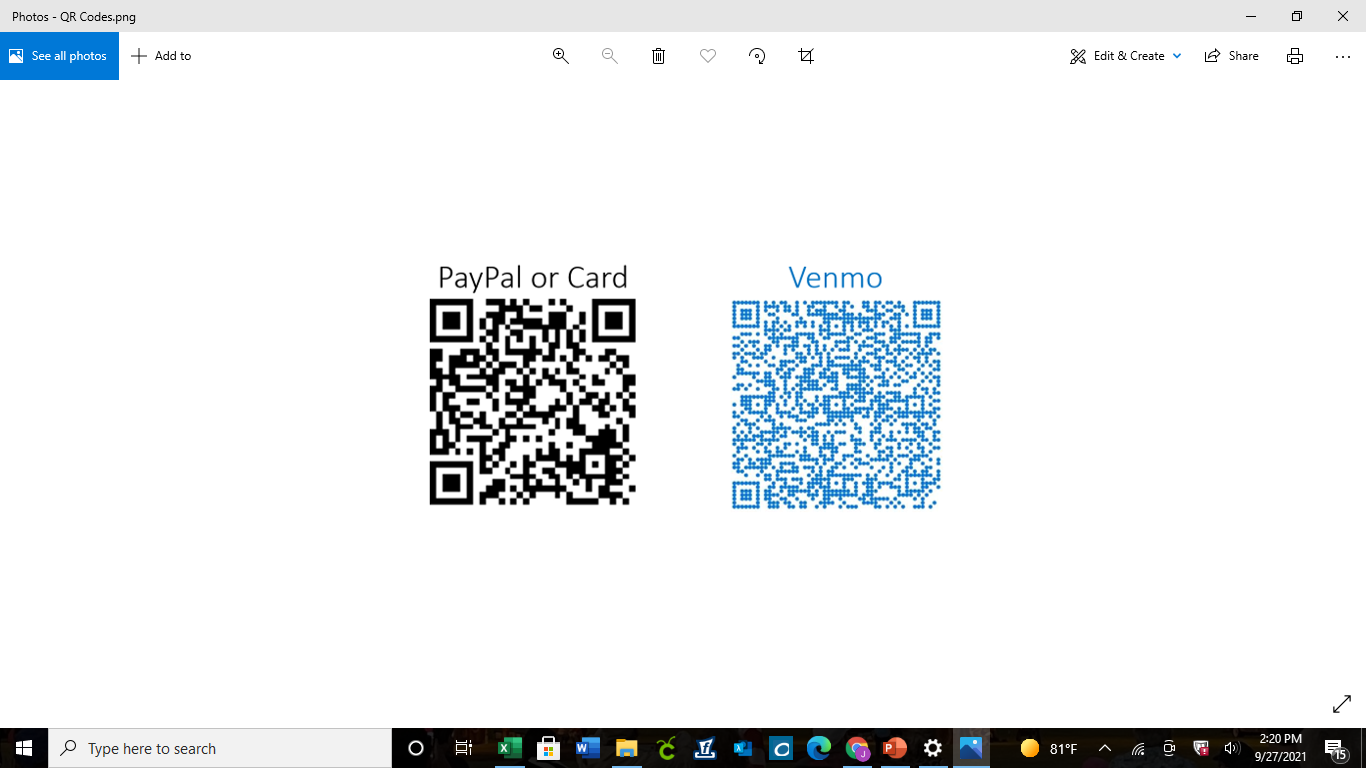 Thanks!Your friend,<your name>PS: Please continue contributing and supporting your local church as your church needs your continued support!